DSWD DROMIC Report #6 on Tropical Depression “USMAN”as of 31 December 2018, 4PMSituation OverviewTail-End of a cold front affecting Bicol Region. Northern Monsoon affecting the rest of Luzon.Status of Affected Families / PersonsA total of 47,154 families or 200,500 persons were affected in 476 barangays, 89 cities/municipalities, and 12 provinces in Regions V, VIII, CALABARZON, and MIMAROPA (see Table 1; Annex A for details).Table 1. Affected Areas and Number of Affected Families / Persons Note: Ongoing assessment and validation*The decrease in the data was due to the validation of FOs.Sources: LGUs through the C/MSWD and C/MDRRMStatus of Displaced and Served Families / Persons (see Table 2; Annex B for details)Table 2. Number of Served Families / Persons Inside and Outside ECsNote: Ongoing assessment and validation*The decrease in the data was due to the validation of FOs.Sources: LGUs through the C/MSWD and C/MDRRMODamaged HousesThere are 69 damaged houses reported in Regions CALABARZON, MIMAROPA, Region V and Region VIII; of which, 41 houses are totally damaged and 28 houses are partially damaged (see Table 3).Table 3. Number of Damaged HousesNote: Ongoing assessment and validation	*The decrease in the data was due to the validation of FOs.Sources: LGUs through the C/MSWD and C/MDRRMOSummary of Assistance Provided (see Table 4)Table 4. Cost of Assistance Provided to Affected Families / PersonsNote: Ongoing assessment and validation* Relief assistance were provided to stranded passengers at Odiongan Port, Tagapul-an, Hinabangan, Pinabacdao, Maydolong, Tacloban and Pinabacdao.Sources: DSWD-FOs and LGUs through the C/MSWD and C/MDRRMOSituational ReportsDSWD-DRMBFO CALABARZONFO MIMAROPAFO VFO VIFO VIIDSWD-FO VIIIFO CARAGA*****The Disaster Response Operations Monitoring and Information Center (DROMIC) of the DSWD-DRMB is closely coordinating with the concerned DSWD-Field Offices for any significant disaster preparedness for response updates.MARIEL B. FERRARIZReleasing OfficerANNEX A. Affected Areas and Number of Affected Families / PersonsANNEX B. Number of Served Families / Persons Inside and Outside ECsANNEX C. Number of Damaged HousesREGION / PROVINCE / MUNICIPALITY  NUMBER OF AFFECTED  NUMBER OF AFFECTED  NUMBER OF AFFECTED  NUMBER OF AFFECTED  NUMBER OF AFFECTED REGION / PROVINCE / MUNICIPALITY  NUMBER OF AFFECTED  NUMBER OF AFFECTED  NUMBER OF AFFECTED  NUMBER OF AFFECTED  NUMBER OF AFFECTED REGION / PROVINCE / MUNICIPALITY  Barangays  Cities / Municipalities  Provinces  Families  Persons REGION / PROVINCE / MUNICIPALITY  Barangays  Cities / Municipalities  Provinces  Families  Persons GRAND TOTAL476 89 12  47,294  200,550 CALABARZON37 15 2 339  1,418 REGION MIMAROPA48 11 2 3,065 12,907 REGION V151 39 5  5,867  21,800 REGION VIII240 24 3  38,023  164,425 REGION / PROVINCE / MUNICIPALITY  NUMBER OF EVACUATION CENTERS (ECs)  NUMBER OF EVACUATION CENTERS (ECs)  INSIDE ECs  INSIDE ECs  INSIDE ECs  INSIDE ECs  INSIDE ECs Returned Home  INSIDE ECs Returned Home  OUTSIDE ECs  OUTSIDE ECs  OUTSIDE ECs  OUTSIDE ECs  OUTSIDE ECs Returned Home  OUTSIDE ECs Returned Home  TOTAL SERVED  TOTAL SERVED  TOTAL SERVED  TOTAL SERVED REGION / PROVINCE / MUNICIPALITY  NUMBER OF EVACUATION CENTERS (ECs)  NUMBER OF EVACUATION CENTERS (ECs)  INSIDE ECs  INSIDE ECs  INSIDE ECs  INSIDE ECs  INSIDE ECs Returned Home  INSIDE ECs Returned Home  OUTSIDE ECs  OUTSIDE ECs  OUTSIDE ECs  OUTSIDE ECs  OUTSIDE ECs Returned Home  OUTSIDE ECs Returned Home  Families  Families  Persons  Persons REGION / PROVINCE / MUNICIPALITY  NUMBER OF EVACUATION CENTERS (ECs)  NUMBER OF EVACUATION CENTERS (ECs)  Families  Families  Persons  Persons  Families  Persons  Families  Families  Persons  Persons  Families  Persons  Total Families  Total Families  Total Persons  Total Persons REGION / PROVINCE / MUNICIPALITY  CUM  NOW  CUM  NOW  CUM  NOW  Families  Persons  CUM  NOW  CUM  NOW  Families  Persons  CUM  NOW  CUM  NOW GRAND TOTAL269 145 10,459 5,627 40,556 20,717 4,832 19,839 12,687 12,033  57,132  54,170 654  2,962 23,146 17,660  97,688  74,887 CALABARZON37 37  334  334 1,423 1,423 - -  5  5 25 25  -  -  339  339  1,448  1,448 REGION MIMAROPA58 5 2,845  27 11,887  135 2,818 11,752  195 - 895  - 195 895 3,040  27  12,782 135 REGION V136 82 5,453 3,719 19,971 13,059 1,734 6,912  414  24  1,829 60 390  1,769 5,867 3,743  21,800  13,119 REGION VIII38 21 1,827 1,547 7,275 6,100  280 1,175 12,073 12,004  54,383  54,085 69 298 13,900 13,551  61,658  60,185 REGION / PROVINCE / MUNICIPALITY NO. OF DAMAGED HOUSES NO. OF DAMAGED HOUSES NO. OF DAMAGED HOUSES REGION / PROVINCE / MUNICIPALITY NO. OF DAMAGED HOUSES NO. OF DAMAGED HOUSES NO. OF DAMAGED HOUSES REGION / PROVINCE / MUNICIPALITY NO. OF DAMAGED HOUSES NO. OF DAMAGED HOUSES NO. OF DAMAGED HOUSES REGION / PROVINCE / MUNICIPALITY  Total  Totally  Partially GRAND TOTAL 69 41  28 CALABARZON 8 5  3 REGION MIMAROPA 26 5  21 REGION V- - - REGION VIII 35 31  4 REGION / PROVINCE / MUNICIPALITY REGION / PROVINCE / MUNICIPALITY  TOTAL COST OF ASSISTANCE  TOTAL COST OF ASSISTANCE  TOTAL COST OF ASSISTANCE  TOTAL COST OF ASSISTANCE  TOTAL COST OF ASSISTANCE REGION / PROVINCE / MUNICIPALITY REGION / PROVINCE / MUNICIPALITY  TOTAL COST OF ASSISTANCE  TOTAL COST OF ASSISTANCE  TOTAL COST OF ASSISTANCE  TOTAL COST OF ASSISTANCE  TOTAL COST OF ASSISTANCE REGION / PROVINCE / MUNICIPALITY REGION / PROVINCE / MUNICIPALITY  TOTAL COST OF ASSISTANCE  TOTAL COST OF ASSISTANCE  TOTAL COST OF ASSISTANCE  TOTAL COST OF ASSISTANCE  TOTAL COST OF ASSISTANCE REGION / PROVINCE / MUNICIPALITY REGION / PROVINCE / MUNICIPALITY  DSWD  LGU  NGOs  OTHERS  GRAND TOTAL GRAND TOTALGRAND TOTAL845,650.00  1,250,498.00 180,000.00 -  2,276,148.00 REGION MIMAROPAREGION MIMAROPA380,772.00 37,100.00 180,000.00 - 597,872.00 Oriental MindoroOriental Mindoro248,292.00  - - - 248,292.00 Baco125,400.00 - -  -  125,400.00 Bansud30,932.00 - -  -  30,932.00 City of Calapan (capital)12,958.00 - -  -  12,958.00 Gloria79,002.00 - -  -  79,002.00 PalawanPalawan125,400.00 25,600.00 - - 151,000.00 Magsaysay125,400.00 25,600.00 -  -  151,000.00 RomblonRomblon7,080.00 11,500.00 180,000.00 - 198,580.00 Odiongan7,080.00 11,500.00 180,000.00 - 198,580.00 REGION VREGION V463,078.00 440,346.00 - - 903,424.00 AlbayAlbay269,514.00 300,287.00 - - 569,801.00 Guinobatan- 166,272.00 -  -  166,272.00 Malilipot56,854.00 - -  -  56,854.00 Malinao- 134,015.00 -  -  134,015.00 Tiwi212,660.00 - -  -  212,660.00 CatanduanesCatanduanes - 22,934.00 - - 22,934.00 Bato- 10,764.00 -  -  10,764.00 San Andres (Calolbon)- 2,520.00 -  -  2,520.00 San Miguel- 8,850.00 -  -  8,850.00 Virac (capital)-  800.00 -  - 800.00 MasbateMasbate - 4,225.00 - - 4,225.00 Cataingan- 4,225.00 -  -  4,225.00 SorsogonSorsogon193,564.00 112,900.00 - - 306,464.00 Bulan- 3,900.00 -  -  3,900.00 Irosin99,820.00 109,000.00 -  -  208,820.00 Pilar93,744.00 - -  -  93,744.00 REGION VIIIREGION VIII1,800.00 773,052.00 - - 774,852.00 Eastern SamarEastern Samar - 25,060.00 - - 25,060.00 Maydolong- 25,060.00 -  -  25,060.00 LeyteLeyte - 20,300.00 - - 20,300.00 Tacloban City (capital)- 20,300.00 -  -  20,300.00 Western SamarWestern Samar1,800.00 727,692.00 - - 729,492.00 Calbayog City- 612,000.00 -  -  612,000.00 San Jorge- 83,512.00 -  -  83,512.00 Tagapul-an1,800.00 2,300.00 -  -  4,100.00 Hinabangan- 3,960.00 -  -  3,960.00 Pinabacdao- 25,920.00 -  -  25,920.00 DATESITUATIONS / ACTIONS UNDERTAKEN31 December 2018The Disaster Response Operations Monitoring and Information Center (DROMIC) of the DSWD-DRMB is closely coordinating with concerned DSWD-Field Offices for significant response updates.DATESITUATION / PREPAREDNESS ACTIONS30 December 2018The Provincial and Regional QRTs together with the trained personnel on CCCM, PSP, RETT, and Logistics and Warehousing are on standby and ready for possible deployment.Affected LGUs are conducting relief efforts and provision of hot meals for residents of areas affected by TD Usman.Affected LGUs mobilized personnel in their operation areas to strengthen the government’s emergency response coordination.MSWDOs are conducting profiling of the families who sought temporary shelter in evacuation centers. The MSWDOs prioritized the provision of hot meals as immediate response.MSWDOs of the affected LGUs mobilized their trained personnel on CCCM, PSP, and Information Management.DSWD-FO CALABARZON maintains close coordination with MSWDOs.The DSWD-FO CALABARZON DRMD is closely monitoring the relief operations being conducted by the LGUs and their response activities.DATESITUATION / PREPAREDNESS ACTIONS30 December 2018DSWD-FO MIMAROPA is continuously coordinating with P/C/MSWDOs for possible augmentation to affected LGUs.The DSWD-FO MIMAROPA DRMD is continuously coordinating with SWAD Offices and other concerned agencies for possible disaster response.DSWD-FO MIMAROPA DRMD staff are on 24/7 duty to further monitor the situation and condition of the affected areas and population within the Region in order to provide immediate information to decision makers as basis for the provision of intervention.R/P/C/MQRT Operation Centers are all activated to continuously monitor weather disturbances within the provinces of MIMAROPA and provide situational awareness, if necessary.DSWD-FO MIMAROPA continues to coordinate with P/C/MDRRMOs in monitoring the situation and weather disturbance within the affected areas of the Region to ensure that reports are curated/captured, validated and verified.DATESITUATION / PREPAREDNESS ACTIONS30 December 2018DSWD-FO V is closely monitoring the weather updates and information.Repacking of family food packs is ongoing.Emergency Telecommunications equipment is on standby and ready for redeployment as the need arises.DSWD-FO V QRTs are ready and on-standby for possible augmentation and/or 24/7 duty at the DRMD Operation Center.P/MAT members in the six provinces are closely coordinating with the P/C/MDRRMOs for status reports and updates.DATESITUATION / PREPAREDNESS ACTIONS30 December 2018DSWD-FO VI QRT members are on call.As per information from PDRRMO Aklan, monitoring of Aklan River is now terminated.Water level in flooded barangays in Capiz has started to subside.There are no reported IDPs in the Region.DATESITUATION / PREPAREDNESS ACTIONS29 December 2018Following the downgrading of TD Usman into an LPA, PCG-Central Visayas has ordered the lifting of suspension of trips of all types of vessels and watercrafts previously suspended.More than 2,000 passengers were stranded in different ports in the Region after sea trips were suspended on Thursday, December 27. Various LGUs opened evacuation camps to house the stranded passengers while many remained in ports. This morning after PCG declaration, LGU assisted and ferried families from camps to ports as sea trips resumed.Families previously evacuated in Bogo City and Daanbantayan eventually returned to their homes. All camps are now closed.With the latest weather development, DSWD-FO VII QRT has been deactivated. However, C/MATs are still requested to coordinate with their local government units through the LDRRMO, and continue to monitor their area of responsibility and provide feedback for any eventualities.DATESITUATIONS / ACTIONS UNDERTAKEN31 December 2018Some of the LGUs with reported Pre-Emptive Evacuation provided relief goods to the displaced families.30 December 2018 DSWD prepared a deployment plan for the Inmarsat Satellite Equipment’s last December 26, 2018. The following are the areas for deployment:Province of Eastern Samar – Global Express (GT) TerminalProvince of Biliran – Explorer 710 (Manual) Broadband Global Area Network (BGAN)Province of Western Samar – MCD 4800 “Football” (Automatic) Push Button Internet AccessDSWD-FO VIII DRMD Office – 2 iSatPhoneSWAD Teams and DRMD-PDOs assigned in the provinces are in close coordination with P/C/MSWDOs and/or P/C/MDRRMOs.QRT members and DSWD-FO VIII DRMD staff are rendering 24/7 duty at the RDRRMC Operations Center, DSWD Operations Center and Emergency Operations Center.DSWD-FO VIII DRMD-DRIMS is continuously monitoring the weather condition and closely coordinating with SWADTs, QRTs, and PDOs for the consolidation of reports.DSWD-FO VIII Regional Resource Operation Section ensures the readiness of dispatching the food and non-food commodities whenever needed.Status of stranded passengers and vehicles:DATESITUATION / PREPAREDNESS ACTIONS29 December 2018DSWD-FO CARAGA QRT is already deactivated.DSWD-FO CARAGA submitted their terminal report.REGION / PROVINCE / MUNICIPALITY REGION / PROVINCE / MUNICIPALITY  NUMBER OF AFFECTED  NUMBER OF AFFECTED  NUMBER OF AFFECTED  NUMBER OF AFFECTED  NUMBER OF AFFECTED REGION / PROVINCE / MUNICIPALITY REGION / PROVINCE / MUNICIPALITY  NUMBER OF AFFECTED  NUMBER OF AFFECTED  NUMBER OF AFFECTED  NUMBER OF AFFECTED  NUMBER OF AFFECTED REGION / PROVINCE / MUNICIPALITY REGION / PROVINCE / MUNICIPALITY  Barangays  Cities / Municipalities  Provinces  Families  Persons REGION / PROVINCE / MUNICIPALITY REGION / PROVINCE / MUNICIPALITY  Barangays  Cities / Municipalities  Provinces  Families  Persons GRAND TOTALGRAND TOTAL476 8912  47,294  200,550 CALABARZONCALABARZON37 15 2 339  1,418 LagunaLaguna4  3  1 26 99 Calauan 1  1  4 Pangil 1  3  11 San Pablo City 2  22  84 QuezonQuezon33  12  1 313  1,319 Agdangan 1  6  30 Atimonan 6  37  163 Gumaca 7  76  326 Infanta 3  5  25 Lopez 2  8  32 Macalelon 2  5  16 Mauban 2  14  40 Pagbilao 1  48  240 Pitogo 3  38  132 Plaridel 4  22  94 Quezon 1  2  6 Real 1  52  215 REGION MIMAROPAREGION MIMAROPA48 11 2  3,065  12,907 Oriental MindoroOriental Mindoro47  10  1  2,937  12,379 Baco 7  851 3,496 Bansud 2  58  289 Bongabong 3  791 3,324 City of Calapan (capital) 5  259 1,242 Gloria 6  189  876 Naujan 7  49  241 Pinamalayan 8  364 1,350 Pola 2  92  460 Socorro 4  197  795 Victoria 3  87  306 PalawanPalawan1  1  1 128 528 Magsaysay 1  128  528 REGION VREGION V151 39 5  5,867  21,800 AlbayAlbay55  11  1  3,157  12,360 Bacacay 4  146  617 Camalig 2  21  88 Guinobatan 4  872 2,912 Jovellar 1  55  330 Libon 22  877 3,354 Malilipot 3  152  797 Malinao 2  129  421 Manito 4  71  366 Pio Duran 3  15  59 Polangui 2  34  78 Tiwi 8  785 3,338 Camarines SurCamarines Sur54  15  1  2,069  6,846 Bato 3  131  536 Bombon 3  65  447 Buhi 2  56  151 Cabusao 4  36  139 Calabanga 2  44  356 Camaligan 4  14  79 Caramoan 16 1,423 3,746 Goa 5  19  85 Iriga City 2  9  55 Lagonoy 2  45  165 Lupi 2  45  221 Magarao 1  11  46 Naga City 3  80  372 Pasacao 1  25  107 Tinambac 4  66  341 CatanduanesCatanduanes23  6  1 462  1,873 Bato 5  69  292 Panganiban (Payo) 1  9  16 San Andres (Calolbon) 3  79  180 San Miguel 6  183  854 Viga 4  86  383 Virac (capital) 4  36  148 MasbateMasbate11  5  1 96 396 City of Masbate (capital) 1  16  59 Mobo 2  19  73 San Fernando 2  14  42 San Jacinto 2  13  68 Uson 4  34  154 SorsogonSorsogon8  2  1 83 325 Bulusan 3  33  108 Irosin 5  50  217 REGION VIIIREGION VIII240 24 3  38,023  164,425 Eastern SamarEastern Samar12  4  1 322  1,276 Jipapad 4  185  667 Maslog 2  31  124 Sulat 3  79  374 Balangkayan 3  27  111 Northern SamarNorthern Samar196  16  1  34,613  150,887 Allen1  1,344  6,720 Bobon 9  687 2,748 Capul 5  70  130 Catarman (capital) 51 14,055 66,055 Lavezares 1  136  630 Lope de Vega 22 3,818 14,750 Mondragon 7  200  945 Rosario 1  25  100 San Antonio 3  18  90 San Jose 3  17  85 Catubig 47 8,504 35,708 Gamay 2  63  241 Las Navas 19 3,877 17,188 Mapanas 5  354 1,288 Palapag 4  70  240 San Roque 16 1,375 3,969 Western SamarWestern Samar32  4  1  3,088  12,262 Calbayog City 13 1,814 7,256 San Jorge 4  73  268 Calbiga 11  430 1,720 Santa Rita 4  771 3,018 REGION / PROVINCE / MUNICIPALITY REGION / PROVINCE / MUNICIPALITY  NUMBER OF EVACUATION CENTERS (ECs)  NUMBER OF EVACUATION CENTERS (ECs)  INSIDE ECs  INSIDE ECs  INSIDE ECs  INSIDE ECs  INSIDE ECs Returned Home  INSIDE ECs Returned Home  OUTSIDE ECs  OUTSIDE ECs  OUTSIDE ECs  OUTSIDE ECs  OUTSIDE ECs Returned Home  OUTSIDE ECs Returned Home  TOTAL SERVED  TOTAL SERVED  TOTAL SERVED  TOTAL SERVED REGION / PROVINCE / MUNICIPALITY REGION / PROVINCE / MUNICIPALITY  NUMBER OF EVACUATION CENTERS (ECs)  NUMBER OF EVACUATION CENTERS (ECs)  INSIDE ECs  INSIDE ECs  INSIDE ECs  INSIDE ECs  INSIDE ECs Returned Home  INSIDE ECs Returned Home  OUTSIDE ECs  OUTSIDE ECs  OUTSIDE ECs  OUTSIDE ECs  OUTSIDE ECs Returned Home  OUTSIDE ECs Returned Home  Families  Families  Persons  Persons REGION / PROVINCE / MUNICIPALITY REGION / PROVINCE / MUNICIPALITY  NUMBER OF EVACUATION CENTERS (ECs)  NUMBER OF EVACUATION CENTERS (ECs)  Families  Families  Persons  Persons  Families  Persons  Families  Families  Persons  Persons  Families  Persons  Total Families  Total Families  Total Persons  Total Persons REGION / PROVINCE / MUNICIPALITY REGION / PROVINCE / MUNICIPALITY  CUM  NOW  CUM  NOW  CUM  NOW  Families  Persons  CUM  NOW  CUM  NOW  Families  Persons  CUM  NOW  CUM  NOW GRAND TOTALGRAND TOTAL269 145 10,459 5,627 40,556 20,717 4,832 19,839 12,687 12,033  57,132  54,170 654  2,962 23,146 17,660  97,688  74,887 CALABARZONCALABARZON37 37  334  334 1,423 1,423 - -  5  5 25 25  -  -  339  339  1,448  1,448 LagunaLaguna3 3  26  26  99  99 - - - -  -  -  -  -  26  26 99 99 Calauan 1 1 1 1 4 4  -  -  -  - - - - - 1 1  4  4 Pangil 1 1 3 3 11 11  -  -  -  - - - - - 3 3  11  11 San Pablo City 1 1 22 22 84 84  -  -  -  - - - - - 22 22  84  84 QuezonQuezon34 34  308  308 1,324 1,324 - -  5  5 25 25  -  -  313  313  1,349  1,349 Agdangan 1 1 6 6 30 30  -  -  -  - - - - - 6 6  30  30 Atimonan 6 6 37 37 193 193  -  -  -  - - - - - 37 37  193  193 Gumaca 9 9 76 76 326 326  -  -  -  - - - - - 76 76  326  326 Lopez 2 2 8 8 32 32  -  -  -  - - - - - 8 8  32  32 Macalelon 3 3 5 5 16 16  -  -  -  - - - - - 5 5  16  16 Mauban 2 2 14 14 40 40  -  -  -  - - - - - 14 14  40  40 Pagbilao 2 2 48 48 240 240  -  -  -  - - - - - 48 48  240  240 Pitogo 3 3 38 38 132 132  -  -  -  - - - - - 38 38  132  132 Plaridel 4 4 22 22 94 94  -  -  -  - - - - - 22 22  94  94 Quezon 1 1 2 2 6 6  -  -  -  - - - - - 2 2  6  6 Real 1 1 52 52 215 215  -  -  -  - - - - - 52 52  215  215 REGION MIMAROPAREGION MIMAROPA58 5 2,845  27 11,887  135 2,818 11,752  195 - 895  - 195 895 3,040  27  12,782 135 Oriental MindoroOriental Mindoro56 5 2,717  27 11,359  135 2,690 11,224  195 - 895  - 195 895 2,912  27  12,254 135 Bansud 3 1 57 1 285 5 56 280 1  -  4 -  1  4 58 1  289  5 Pola 4 3 67 22 335 110 45 225  -  - - - - - 67 22  335  110 Victoria 3 1 87 4 306 20 83 286  -  - - - - - 87 4  306  20 REGION VREGION V136 82 5,453 3,719 19,971 13,059 1,734 6,912  414  24  1,829 60 390  1,769 5,867 3,743  21,800  13,119 AlbayAlbay53 34 3,049 1,765 11,828 7,041 1,284 4,787  108  18 532 35 90 497 3,157 1,783  12,360  7,076 Libon 22 22 877 877  3,354  3,354  -  -  -  - - - - - 877 877 3,354 3,354 Malinao 2 2 129 129 421 421  -  -  -  - - - - - 129 129  421  421 Tiwi 10 10 767 759  3,303  3,266 8 37 18 18  35  35 - - 785 777 3,338 3,301 Camarines SurCamarines Sur54 48 2,063 1,954 6,821 6,018  109  803  6  6 25 25  -  - 2,069 1,960  6,846  6,043 Bato 5 5 131 131 536 536  -  -  -  - - - - - 131 131  536  536 Buhi 3 3 56 56 151 151  -  -  -  - - - - - 56 56  151  151 Cabusao 4 4 36 36 139 139  -  -  -  - - - - - 36 36  139  139 Camaligan 2 2 14 14 79 79  -  -  -  - - - - - 14 14  79  79 Caramoan 16 16  1,423  1,423  3,746  3,746  -  -  -  - - - - -  1,423  1,423 3,746 3,746 Goa 5 5 19 19 85 85  -  -  -  - - - - - 19 19  85  85 Iriga City 1 1 7 7 42 42  -  - 2 2  13  13 - - 9 9  55  55 Lagonoy 2 2 45 45 165 165  -  -  -  - - - - - 45 45  165  165 Lupi 2 2 45 45 221 221  -  -  -  - - - - - 45 45  221  221 Magarao 1 1 11 11 46 46  -  -  -  - - - - - 11 11  46  46 Naga City 3 3 76 76 360 360  -  - 4 4  12  12 - - 80 80  372  372 Pasacao 1 1 25 25 107 107  -  -  -  - - - - - 25 25  107  107 Tinambac 3 3 66 66 341 341  -  -  -  - - - - - 66 66  341  341 REGION VIIIREGION VIII38 21 1,827 1,547 7,275 6,100  280 1,175 12,073 12,004  54,383  54,085 69 298 13,900 13,551  61,658  60,185 Northern SamarNorthern Samar21 21 1,547 1,547 6,100 6,100 - - 12,004 12,004  54,085  54,085  -  - 13,551 13,551  60,185  60,185 Bobon 1 1 69 69 276 276  -  -  -  - - - - - 69 69  276  276 Catarman (capital) 1 1 454 454  1,969  1,969  -  -  8,305  8,305 39,267 39,267 - -  8,759  8,759 41,236 41,236 Lavezares 1 1 136 136 630 630  -  -  -  - - - - - 136 136  630  630 Lope de Vega 3 3 471 471  1,456  1,456  -  -  3,347  3,347 13,294 13,294 - -  3,818  3,818 14,750 14,750 Gamay 2 2 63 63 241 241  -  -  -  - - - - - 63 63  241  241 San Roque 13 13 354 354  1,528  1,528  -  - 352 352 1,524 1,524 - - 706 706 3,052 3,052 REGION / PROVINCE / MUNICIPALITY REGION / PROVINCE / MUNICIPALITY NO. OF DAMAGED HOUSES NO. OF DAMAGED HOUSES NO. OF DAMAGED HOUSES REGION / PROVINCE / MUNICIPALITY REGION / PROVINCE / MUNICIPALITY NO. OF DAMAGED HOUSES NO. OF DAMAGED HOUSES NO. OF DAMAGED HOUSES REGION / PROVINCE / MUNICIPALITY REGION / PROVINCE / MUNICIPALITY NO. OF DAMAGED HOUSES NO. OF DAMAGED HOUSES NO. OF DAMAGED HOUSES REGION / PROVINCE / MUNICIPALITY REGION / PROVINCE / MUNICIPALITY  Total  Totally  Partially GRAND TOTALGRAND TOTAL 69 41  28 CALABARZONCALABARZON 8 5  3 QuezonQuezon 8 5  3 Infanta 8  5 3 REGION MIMAROPAREGION MIMAROPA 26 5  21 MarinduqueMarinduque 4 -  4 Mogpog 4 - 4 Oriental MindoroOriental Mindoro 22 5  17 Baco 1 - 1 Bansud 1  1  - Naujan 3  3  - Pinamalayan 17  1 16 REGION VIIIREGION VIII 35 31  4 Northern SamarNorthern Samar 35 31  4 Catarman (capital) 30  30  - San Roque 5  1 4 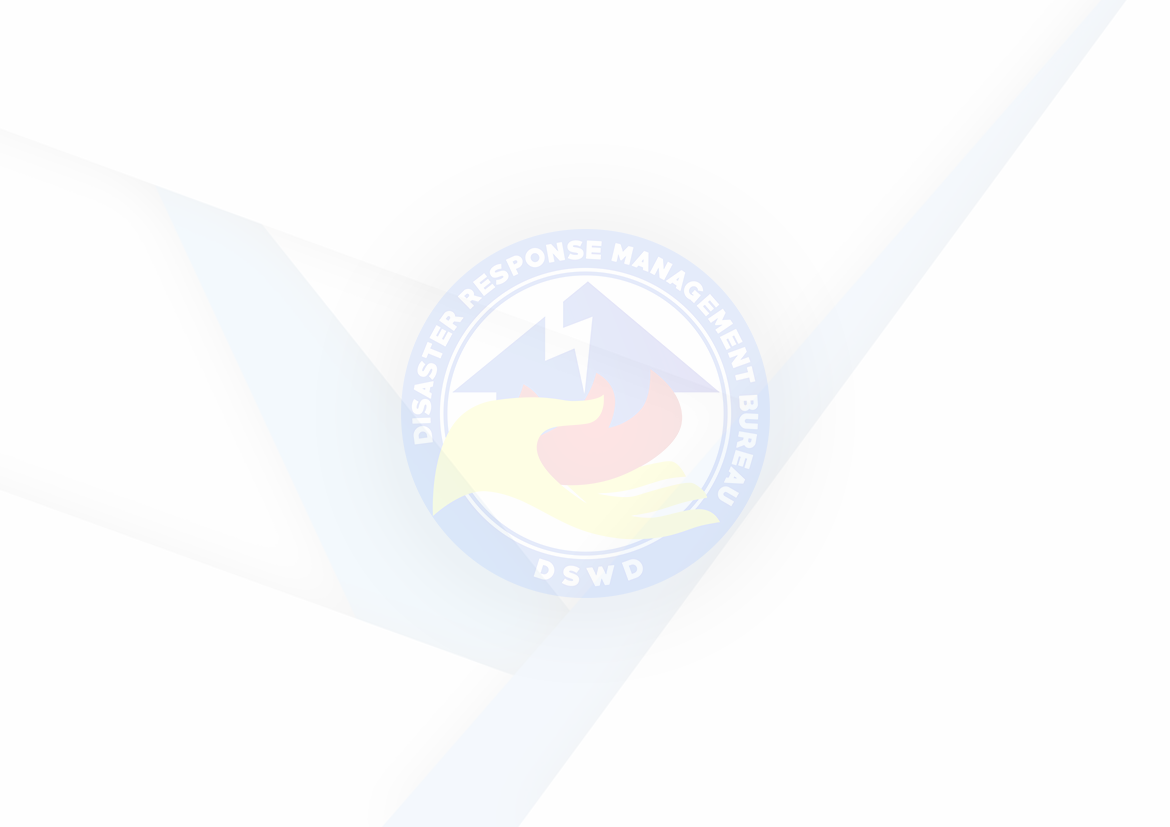 